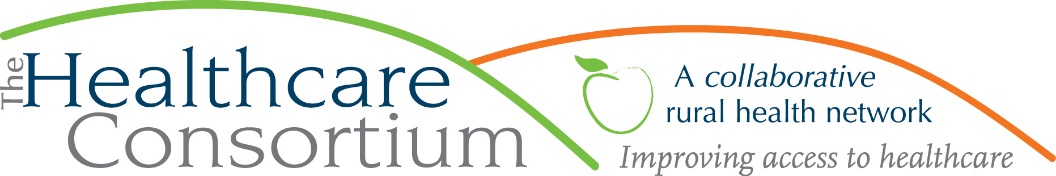 Notes from the Board of Directors Annual Meeting of April 5, 2023Via zoomI.       Call to Order and Roll Call                                                                                               The meeting was called to order by President Scott Thomas at 3:16 p.m.              The following members were present at Roll Call: Becky Polmateer, Bob Gibson, Chelly Hegan, Dan Almasi, David Rossetti, Jack Mabb, John Thompson, Ken Stall, Kevin McDonald, Robin Andrews, Scott Thomas, Theresa Lux. The following members were absent at roll call: Art Proper, Casey O’Brien, Dorothy Urschel, PJ Keeler. Also present were Board member nominees, Marielle McKasty-Stagg and Amanda Pierro, and staff members Claire Parde, Lisa Thomas, and Ashling Kelly.II.    Re-Election of Board MembersGovernance Committee Chair Robin Andrews presented the following slate of candidates for re-election to the Consortium’s Board of Directors:Dan Almasi, Columbia County Department of Human ServicesDorothy Urschel, Columbia Memorial HealthKevin McDonald, Columbia County Office for the AgingPJ Keeler, Columbia County Emergency ServicesRobert Gibson, Columbia County Department of Social ServicesScott Thomas, Community Member Robin requested a motion to re-elect the slate of candidates to two-year terms on the Board of Directors.Be it RESOLVED, the Board of Directors re-elects the aforementioned members to two-year terms on the Consortium’s Board of Directors. Motion made by David Rossetti, seconded by Chelly Hegan, and unanimously approved.Robin thanked these members for renewing their commitment, and all the members of the Board for their service. III.    Election of New Board MembersRobin announced that Board member and Vice President Chelly Hegan was stepping down from the Board, and thanked Chelly for her service and many contributions to the HC. She then requested a motion to elect Marielle McKasty-Stagg, COO of Upper Hudson Planned Parenthood, to fill the remainder of Chelly’s term as representative of UHPP.Be it RESOLVED, the Board of Directors elects Marielle McKasty-Stagg as a Network Member Representative for Upper Hudson Planned Parenthood for a term ending April 2024.Motion made by David Rossetti, seconded by Dan Almasi, and unanimously approved. Robin then introduced two new candidates for Board membership, Toni Carroll, as representative for new Network Member, the Greene County YMCA, and Amanda Pierro, as a Community Member. Be it RESOLVED, the Board of Directors elects Toni Carroll as a representative of the Greene County YMCA for a two-year term ending April 2025.Motion made by Theresa Lux, seconded by David Rossetti, and unanimously approved. [Dorothy Urschel joined the meeting at 3:24 p.m.]Be it RESOLVED, the Board of Directors elects Amanda Pierro as a Community Member for a two-year term ending April 2025.Motion made by Bob Gibson, seconded by John Thompson, and unanimously approved.Robin offered thanks to all Board members, current and new.IV.    President’s ReportA. Appointment of Committee ChairsPresident Scott Thomas thanked outgoing member Chelly Hegan for her time and forward thinking. He then announced the continuing appointment of Committee Chairs:Jack Mabb, for the Budget and Finance CommitteeArt Proper, for the Corporate Compliance CommitteeRobin Andrews, for the Governance CommitteeScott thanked the Directors for renewing their commitment to serve as Committee Chairs. Claire noted that if any Board member wishes to change their current committees, they should follow-up with Scott; otherwise, it will be assumed they wish to continue in their current capacity.  V.   Corporate Compliance TrainingCorporate Compliance Officer Lisa Thomas conducted the Annual Compliance Training. She advised the members that she would be emailing the Disclosure of Financial Interests Form for completion. Staff will receive the Corporate Compliance memo and training in April.VI. Round-Robin Introduction of Board MembersPresident Scott Thomas welcomed the new board members and initiated a round-robin introduction of all who were present. VII. AdjournmentIts business concluded, the Annual Meeting was adjourned at 3:57 p.m. following a motion made by David Rossetti and seconded by Robin Andrews.